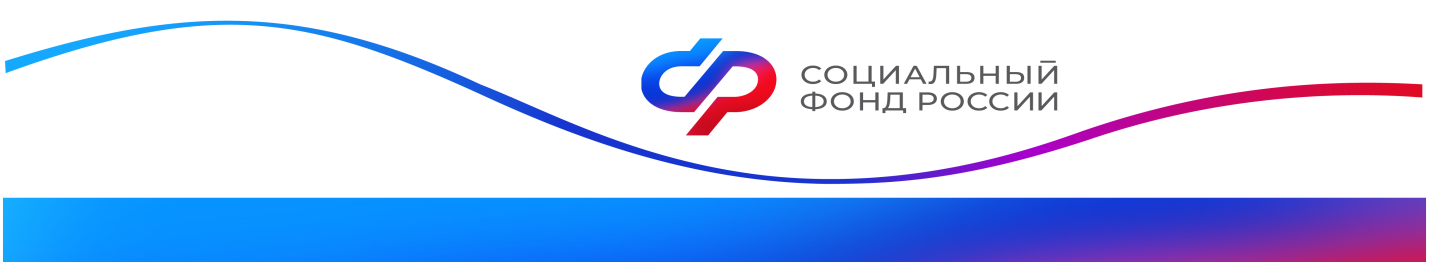 ОСФР по Калужской области  выплатило более 200 единовременных пособий при передаче ребенка на воспитание в семьюОтделение СФР по Калужской области  с начала года назначило  213 единовременных пособий при передаче ребенка на воспитание в семью. Такую выплату могут оформить усыновители, опекуны и приемные родители.Пособие предоставляется в фиксированном размере – почти 23 тыс. рублей. Если семья приняла на воспитание ребенка старше 7 лет или с инвалидностью, сумма выплаты увеличивается до 175 тыс. рублей. При усыновлении двух и более детей пособие дается на каждого из них.Обратиться за пособием нужно в течение полугода, после того, как на ребенка оформлена опека. Это время отсчитывается со дня вступления в силу решения суда об усыновлении или решения органа опеки об установлении опеки или попечительства. В случае с приемными детьми это день заключения договора о передаче ребенка в семью.Пособие можно оформить в клиентских службах ОСФР , в МФЦ или на портале госуслуг. Для получения выплаты понадобятся документы, подтверждающие передачу ребенка на воспитание в семью, свидетельство его рождения, а также реквизиты для перечисления средств.

Решение по пособию выносят в течение 10 рабочих дней со дня приема заявления и всех необходимых сведений. Средства семья получает в течение 5 рабочих дней после решения о назначении выплаты.Пресс-служба ОСФР по Калужской области 